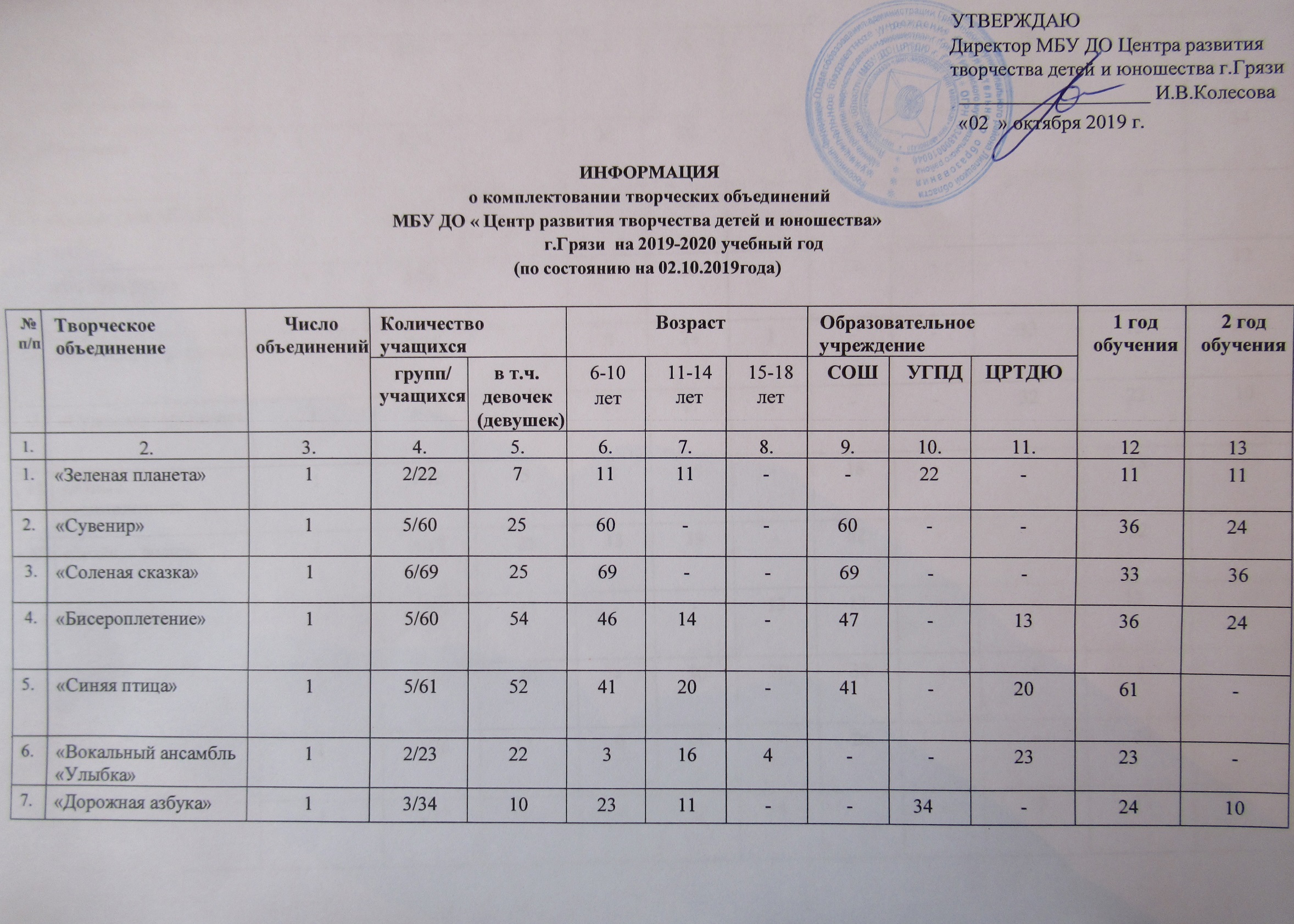 УТВЕРЖДАЮ Директор МБУ ДО Центра развития творчества детей и юношества г.Грязи                                                                                                  ___________________ И.В.Колесова        «02  » октября 2019 г. ИНФОРМАЦИЯ о комплектовании творческих объединений  МБУ ДО « Центр развития творчества детей и юношества» г.Грязи  на 2019-2020 учебный год  (по состоянию на 02.10.2019года) Численность учащихсяМБУ ДО « Центр развития творчества детей и юношества» г.Грязи Грязинского муниципального района по реализуемым дополнительным общеразвивающим программам  на 2019-2020 учебный год за счет бюджетных ассигнований№ п/п Творческое объединение Число объединений Количество учащихся Количество учащихся ВозрастВозрастВозрастОбразовательное учреждение Образовательное учреждение Образовательное учреждение 1 год обучения2 год обучения№ п/п Творческое объединение Число объединений групп/ учащихся в т.ч. девочек (девушек) 6-10лет 11-14 лет 15-18 летСОШ УГПД ЦРТДЮ1 год обучения2 год обучения1. 2. 3. 4. 5. 6. 7. 8. 9. 10. 11. 12131. «Зеленая планета»1 2/2271111--22-11112. «Сувенир»1 5/602560--60- -36243. «Соленая сказка»1 6/69 25 69-- 69- -33364. «Бисероплетение»1 5/60544614-47- 1336245. «Синяя птица» 1 5/61 52 4120- 41-2061-6. «Вокальный ансамбль «Улыбка»1 2/23223164--2323-7. «Дорожная азбука»1 3/3410 2311--   34- 24108. «Начальное техническое моделирование»1 4/50-2525- -- 5026249. «Фотомаг»1 5/60 453030-60- - 263410.«Фотостудия «КАДР»»11/127-12-12--12-11.«Умелые руки»12/26--26     -26      --141212.«Авиамоделирование».1 3/33-8241--33132013.«Судомоделирование»1 3/32-14171--32221014.«Юный судомоделист»1 1\185315-18--18-15.«Зелёная волна»14/52251339-52-52-16.«Лукоморье»1     1/1313--1313--      13-17.«Ритм»1     2/30      30-102030---3018.«Экоша»12/26     179	1	7-26--26-19.«Патриот»11/13      8-58--1313-20.«Летучая мышь»12/30     6-102030--30-21.«Загадки анималькулей»12/25      15-25-25--25-22.«Шахматный ликбез»11/25      1025--25--25-ВСЕГО по Центру: ВСЕГО по Центру: 2262/774376 380  32767  50956 184 539235Число творческих  объединений Количество учащихся Количество учащихся Возраст Образовательное учреждение Образовательное учреждение Образовательное учреждение 1 год обучения2 год обучения Число творческих  объединений групп/ учащихся в т.ч. девочек (девушек) 6-10лет 11-14 лет 15-18 летСОШ УГПД ЦРТДЮ 2 год обучения 2262/7743763803276750956184 539235